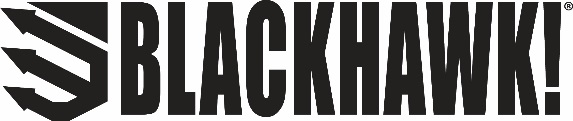  Contact: Kristen VeverkaCommunications ManagerTactical Products	(913) 689-3630FOR IMMEDIATE RELEASE 		 		    E-mail: pressroom@vistaoutdoor.comBLACKHAWK! Named 2017 Montana Manufacturer of the Year by Montana Chamber of Commerce Overland Park, KS – May 25, 2018 – BLACKHAWK!, the leading manufacturer of high-tech holsters and tactical accessories, was recently presented with the 2017 Montana Manufacturer of the Year Award at the Manufacturing and International Trade Day event, held by the Montana Manufacturing Association, a subsidiary of the Montana Chamber of Commerce.“Our team is deeply honored and very excited to receive this recognition,” said BLACKHAWK! Factory Operations Manager Lamont Kotter. “This is a testament to the great work our employees do every day in our factory and in the community.”The criteria in choosing a winner for the award included factors such as employee engagement, development opportunities for employees and operational excellence. BLACKHAWK! excelled in all categories, showing over 300 continuous improvement ideas generated from employees, clear career path progression for workers, a strong record of safety, as well as a growth of 140 jobs at the facility over the past six years. All of these accomplishments put BLACKHAWK! out front as first choice for the award. 
“We believe that as manufacturers and business leaders we have two purposes,” said Kotter. “First, to improve the business year over year. We work to drive out costs, improve the quality of our product, improve the safety and efficiency of our operation and bring the very best products to market. Second, to contribute to the improvement of our community. The entire team is committed to these two missions which guide the rest of what we do. We are excited to be recognized for our efforts and the progress we have made.”BLACKHAWK!  is an engaged community partner that supports efforts to bring people together, honor military and law enforcement, and advocate for the importance of manufacturing jobs. BLACKHAWK! employees work with local schools to help promote an interest in manufacturing and give young people an opportunity to learn first hand about the profession. Working alongside other manufacturers, in 2017, BLACKHAWK! employees helped develop a 10 day curriculum on manufacturing and taught it in one of the local schools in the area. In addition, BLACKHAWK! hosts many student tours of the factory each year and mentors students on engineering projects, believing that young people are the future of the manufacturing business. BLACKHAWK!, a Vista Outdoor, Inc. brand, is committed to providing the best class of tactical gear. For more information, visit www.blackhawk.com.
About Vista Outdoor 
Vista Outdoor is a leading global designer, manufacturer and marketer of consumer products in the growing outdoor sports and recreation markets. The company operates in two segments, Shooting Sports and Outdoor Products, and has a portfolio of well-recognized brands that provides consumers with a wide range of performance-driven, high-quality and innovative products for individual outdoor recreational pursuits. Vista Outdoor products are sold at leading retailers and distributors across North America and worldwide. Vista Outdoor is headquartered in Utah and has manufacturing operations and facilities in 13 U.S. States, Canada, Mexico and Puerto Rico along with international customer service, sales and sourcing operations in Asia, Australia, Canada, and Europe. For news and information visit www.vistaoutdoor.com or follow us on Twitter @VistaOutdoorInc and Facebook at www.facebook.com/vistaoutdoorContacts:Kristen VeverkaCommunications ManagerTactical ProductsVista Outdoor Inc.www.vistaoutdoor.comEmail: VistaPressroom@VistaOutdoor.comMedia Site: media.vistaoutdoor.com